HAMPSHIRE SCHOOL GAMES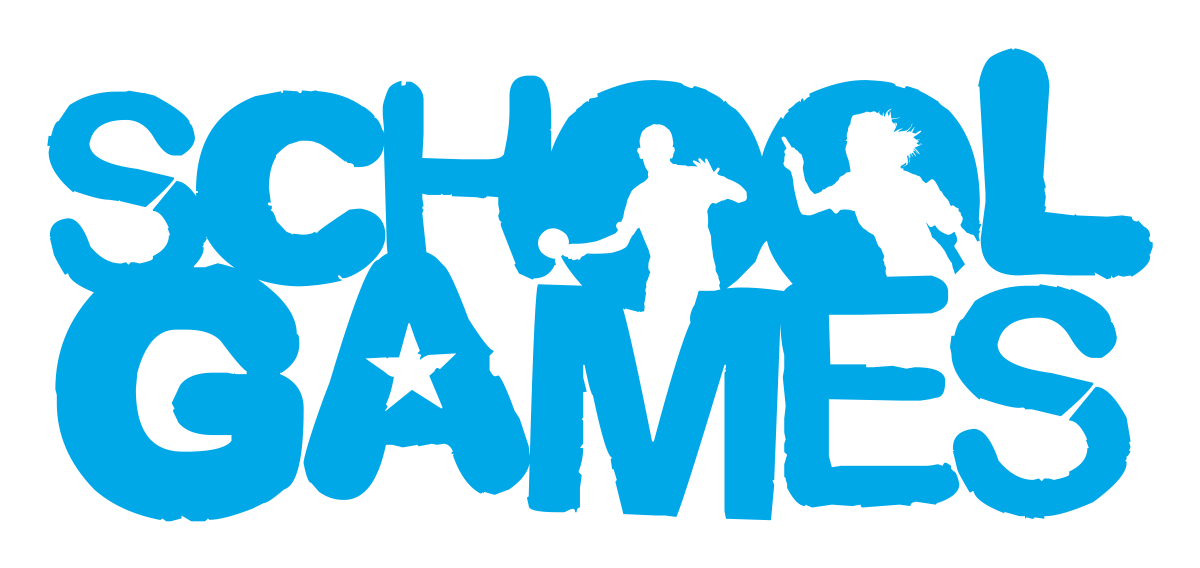 PRIMARY PERSONAL BEST CHALLENGESWEEK TWO 30 MARCH – 03 APRILName:						Year Group:					School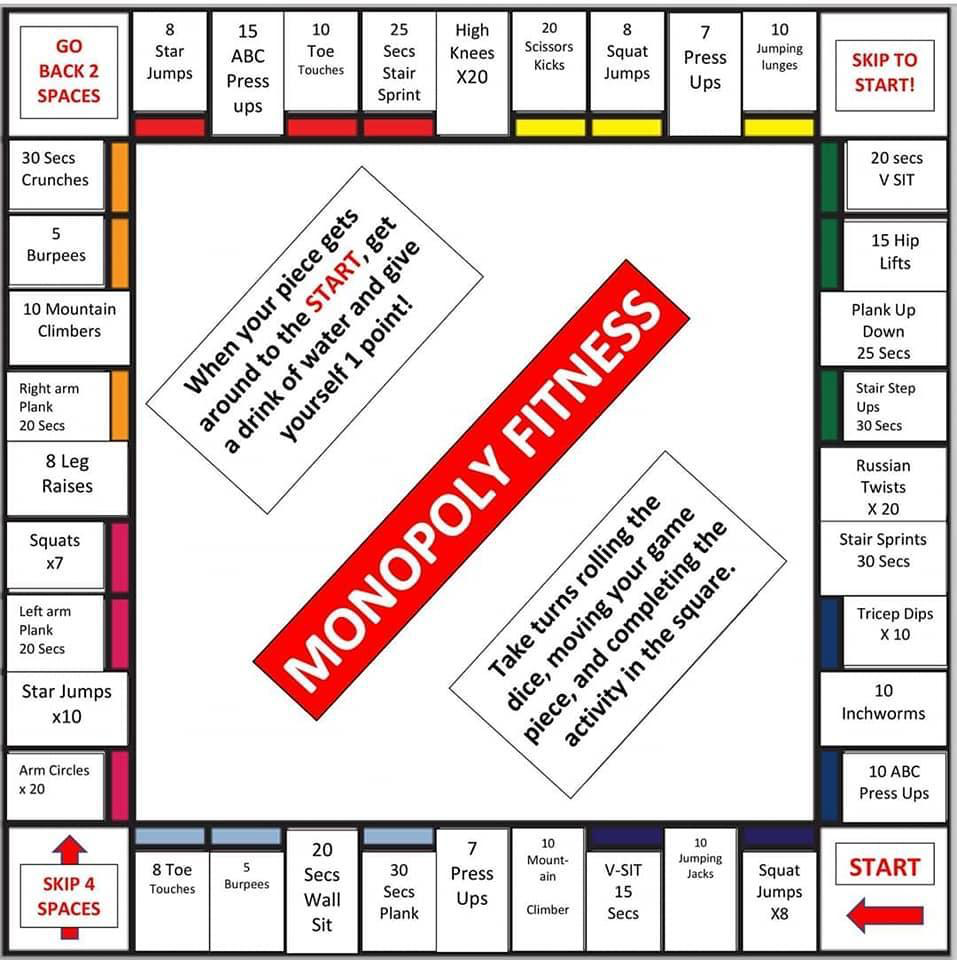 Hampshire School Games Organisers (SGOs) Contact DetailsBasingstoke – Phil Jeffs 				pjeffs@brightonhill.hants.sch.uk			Twitter@BasingstokeSGOEast Hants (Perins) – Sara Galliers			galliers@perins.hants.sch.ukFareham – Sam Latter					schoolgamesorganiser@henrycort.org		Twitter @SGOFarehamGosport – Jaz Huntington				jhuntington@bayhouse.gfmat.org			Twitter @SGOgosportHavant & Waterlooville – Jen Knight		jenniferlknight9@gmail.com				Twitter @AndHavantI.O.W Andy Day/Tony Harris				sgoiow@hotmail.co.ukTest Valley (Mountbatten) – Holly Shirley	holly.shirley@mountbatten.hants.sch.uk	Twitter @SGOTestNew Forest – James Cross				j.cross@testwood.hants.sch.uk			Twitter @newforestspN.East Hampshire – Catherine Mckeracher	c.mckeracher@samuelcody.hants.sch.uk		Twitter @NeHantsSGON.Eastleigh & Winchester – Alison MacQuillin	Alison.Macquillin@gmail.com			Twitter @SGO_newN.Eastleigh & Winchester – Emma White	ewhite26@btinternet.com				Twitter @SGO_newPortsmouth – Madeleine Campbell			mcampbell@priorysouthsea.org			Twitter @Pompey_SSPS.Eastleigh & Winchester – Darren Waterman	Darren.waterman@yahoo.com Southampton – Amy Rodger				amy.rodger@solent.ac.uk			Twitter @SouthamptonSGOSouthampton - Mark Lavelle				mark.lavelle@solent.ac.uk			Twitter @SouthamptonSGO